Table of ContentsOne-Pager:  I-4 / 172nd St I/C ImprovementsExecutive SummaryPREP MEETING: May 30, 2019WORKSHOP DATES:  August 6th and 8th, 2018Draft Report: August 24, 2018Final Report: September 18, 2018I-4 / 172nd Street Interchange ImprovementsandDouglas Road RealignmentCost Risk Assessment PREP MEETING: May 20, 2018WORKSHOP DATES:  June 7th and 8th, 2018Draft Report: August 24, 2019Final Report: September 14, 2019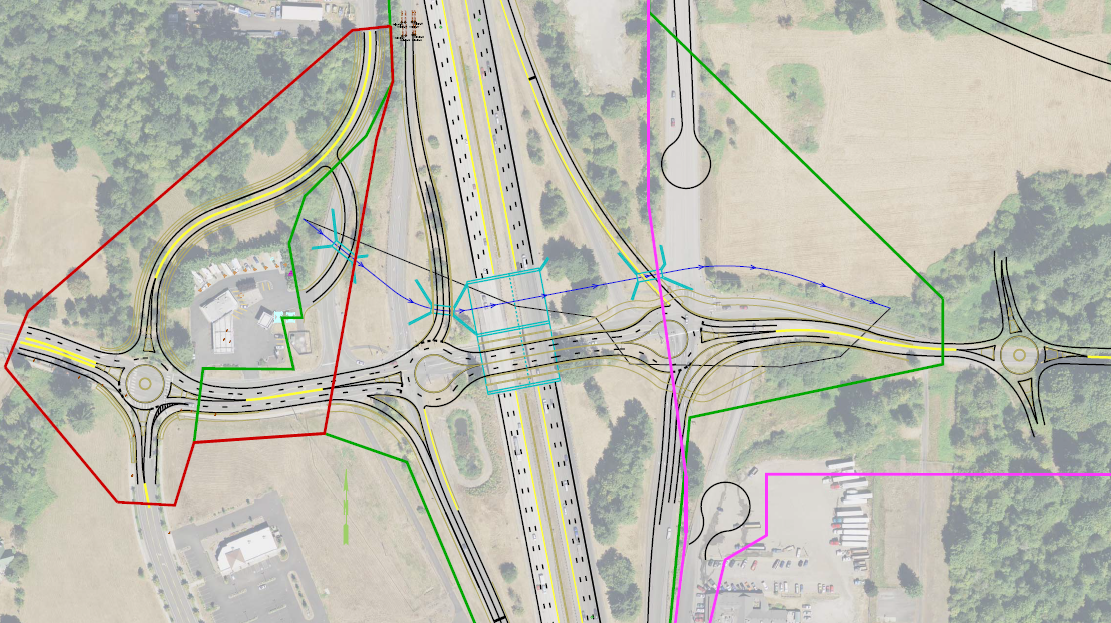 Project NeedProject NeedProvide the necessary transportation infrastructure to support the Blues County Comprehensive Growth Management Plan at the I-4/172nd Street Interchange in the interchange vicinity, while minimizing impacts to I-4.Provide the necessary transportation infrastructure to support the Blues County Comprehensive Growth Management Plan at the I-4/172nd Street Interchange in the interchange vicinity, while minimizing impacts to I-4.Maintain or improve circulation for Blues County Fairgrounds/Amphitheater events, emergency services/fire station complex/EOC. Provide traffic connectivity with circulating routes (12th/13th or Douglas). Provide bicycle and pedestrian connectivity consistent with local plans. Account for fish passage barrier culvert in project vicinity.Maintain or improve circulation for Blues County Fairgrounds/Amphitheater events, emergency services/fire station complex/EOC. Provide traffic connectivity with circulating routes (12th/13th or Douglas). Provide bicycle and pedestrian connectivity consistent with local plans. Account for fish passage barrier culvert in project vicinity.Project DescriptionProject DescriptionInterchange improvements including roundabouts at the ramp terminals and local arterial connections, new bridges carrying I-4 traffic over 172nd Street, lengthening of northern ramps.Interchange improvements including roundabouts at the ramp terminals and local arterial connections, new bridges carrying I-4 traffic over 172nd Street, lengthening of northern ramps.Legislative Intent (provide source and date)Legislative Intent (provide source and date)Constructing interchange improvements to allow for commercial development in the area (TEIS – 6/10/18).Constructing interchange improvements to allow for commercial development in the area (TEIS – 6/10/18).Project Engineer: Griffin Munchy  | 360-605-1234Project Manager: Horst Bugburger | 360-605-1555 desk / 360-222-6666 cellDesign Team Leader: Dat Dang Nguyen/Calliope Catterwall | 360-888-7777 desk / 360-555-1111 cellRisk Lead:  Walter KensingtonRisk Analyst:  Pietro Mattaguise1	Project Overview 1-1BackgroundScopingCorridor conceptSite characteristics, features and contextSchedulePre-Design details 2	Project Detail Report 2-1Project FlowchartProject Vicinity MapWorkshop notes3	Base Estimate Review3-1Base Cost Estimate review notesBasis of EstimateAppendix A	AttendanceAppendix B	Base Cost Estimates – complete spreadsheetsAppendix C	Risk model inputsBase Estimate and Risk ID SheetsRisk Breakdown ChartAppendix D	Risk model outputsCurrent Year and Year of Expenditure DollarsRisk Management Plan